Delta Sigma Theta Sorority, Inc.Bronx Alumnae ChapterSCHOLARSHIP APPLICATIONDescriptionA $6,400 scholarship, dispersed in payments of $800.00 per semester, to a promising high school senior who:	A.  Resides in the Bronx and maintains a minimum overall academic B average.	B.  Will enter and matriculate at a four-year college as a full-time student in Fall   	      2020.The scholarship is for a maximum of four years, with a maintained 2.8 grade point average based on a 4.0 scale each semester. You will have to email proof of enrollment or a full-time class schedule for the initial payment, and then submit via email transcripts at the end of every semester. If for any reason, you do not matriculate into four-year college in August of 2020, you will forfeit this scholarship. To Apply For ScholarshipComplete this form and submit the following information:An essay telling us about yourself, your plans upon completion of college, and what would it mean to receive this scholarship.Two (2) letters of recommendation – one must be from a teacher.  The second may be from anyone who can give a character reference, i.e. an employer, clergyman, counselor, school administrator, etc.  This person may not be a relative.An official high school transcript and last report card.4   A copy of your ACT or SAT scores.STUDENT DATA              (Complete fully – please type or print clearly)Personal DataName: Last_________________________  First_____________________ M.I. ______Address: ____________________________________________    Apt #:____________City:________________________State:______________________Zip:_____________Date of Birth:___________________Place of Birth:___________________Sex:_______Phone Number: ____________________________Email: _________________________Academic DataHigh School: ________________________________Telephone #:__________________Name of                                                    Name of Principal:_________________________Guidance Counselor:______________________ Cumulative Grade Point Average: ________ACT Score:_______SAT Score:__________List any awards/honors or offices held during your High School years:__________________________________	_____________________________________________________________________	_____________________________________________________________________	_____________________________________________________________________     __________________________________Post-Secondary InformationList the names of colleges and universities you are applying to:__________________________________	_____________________________________________________________________	_____________________________________________________________________	___________________________________Where do you plan to live? ___On-campus ___Off-campus ___Commute ___UndecidedWhat area(s) of study do you plan to pursue in college?__________________________________	_____________________________________________________________________	___________________________________Please indicate any other scholarships you have applied for:__________________________________	_____________________________________________________________________	_____________________________________________________________________	___________________________________Do you plan to apply for federal financial aid?	_________ Yes __________NoI hereby state that the information contained in this application is true and correct to the best of my knowledge. I understand that if I do not enter a four year as a full time matriculating student in Sept. 2020, I will forfeit the entire scholarship.Signature of Student__________________________________Date_________________RETURN APPLICATION TO: Delta Sigma Theta Sorority, Inc.Bronx Alumnae ChapterP.O. Box 102Bronx, New York 10467ATTENTION: Sojourner Welch-David and Ina MendezDEADLINE DATE: Application must be postmarked no later than February 28, 2020.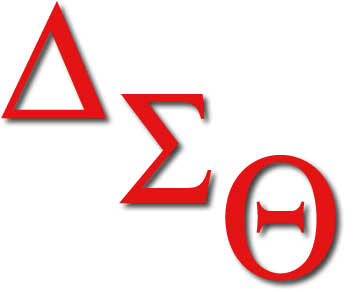 